Styremøte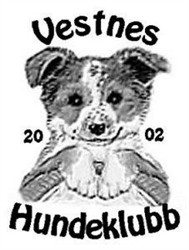 Da er det dags for styremøte igjen, som avtalt 22.04.2014 kl 20:00.Til stade: Odd Steinar Nilsen, Anna Hoel, Tori Daugstad, Anette Siem, Saksliste:Godkjenning av referat fra forrige styremøte.Kurs.Oppsummering ang årets utstillings planlegging.Utstilling 2015.Dugnad.Banenemnda.Aktivitetsplan.Ekstraordinært årsmøte.Økonomi.Diverse.Har dykk noko anna som bør takast opp, gi meg eit vink.mvh
Odd Steinar NilsenReferat frå førre styremøte er ikkje godkjent da sekretær ikkje var til stades på styremøte Blodsporkurs i begynnelsen av juni. 3 kvelder. Anna Hoel. Lydighetskurs, agility 1 og 2, Valpekurs. Klubbkveld med foredrag. Gratis inngang og utlodding. Leder sjekker ang instruktører. Alt i henhold til utstilling 2014 er i rute. Kontakte NKK og høre ang å flytte utstillinga 2015 til ei anna helg. Eventuelt høst. (siste helga i mai). Eller å få søke til raseklubber på nytt, da det ble søkt på feil datoer til utstillingen 2015.Dugnad. Forslag om  10 mai. Oppstart kl 12:00.Odd Steinar går inn i banenemda. Annonserer om det er andre som er intresert på heimesida.Henviser til sak 2.Ordner saksliste og sender ut p email. Ordner lett servering.Kasserer har enda ikkje fått papir for å få disponere konto. Tar opp igjen saka ved neste styremøte. Bruke begge facebook sidene, men event kun på vår side. Blodsporkurs, max 10.  Anna sjekker ang kostnad på kurs. 